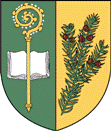 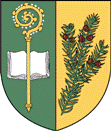   Obec TisováZasedání Zastupitelstva obce č. 11 – 2021,  které se koná dne 15. prosince, v 17. hod. na OÚPřítomni: Martina Suchomelová, Adéla Synková, Ing. Markéta Hermanová, Pavel Víšek, Josef Pánek, Martin Janecký, Ing. Ondřej JetmarHosté: p. Patková, p. Dušek, p. Dušek Š.Program:Úvod - Schválení programu zasedání zastupitelstva obce   - Ověřovatelé zápisuŽádost p. Duška o připojení inženýrské sítěRozpočtové provizoriumPodání žádosti Pardubický kraj - POVPodání žádosti Pardubický kraj – výjezdová jednotka hasičůČEZ Distribuce – smlouva o smlouvě budoucí – věcné břemenoZOD Mléčná farmaŽádost p. Doubka o odkup obecního pozemku parc. č. 2900Žádost nájemce obecního bytu o prodloužení nájmuRozpočtové opatření č. 9 Rozpočtové opatření č. 10Žádost p. Lenocha o pracovní činnost v roce 2022Různé13/1	Dopady koronaviru na obec13/2	Oprava usnesení Z.O. č. 2 bod č. 1013/3	Sociální fondK bodu č. 1.  Úvod:			Schválení programu zasedání Z.O.			Ověřovatelé zápisu: Ing. Ondřej Jetmar, Adéla SynkováHlasování: Pro 7 hlasů, Proti 0 hlasů, Zdržel se 0 hlasůUsnesení k bodu č.1Z.O. schvaluje předložený návrh programu.Z.O. schvaluje ověřovatele a zapisovatele zápisu jednání Z.O.K bodu č. 2.  Žádost p. Duška o připojení inženýrské sítě		P. Dušek předložil žádost o připojení inženýrských sítí pro stavbu RD.Z.O. bere na vědomí a tento bod bude projednán na dalším zasedání Obě strany předloží návrhy dohody o připojení inženýrských sítí.Usnesení k bodu č.2		Z.O. bere na vědomí.K bodu č. 3.  Rozpočtové provizorium	Pravidla rozpočtového provizoria na rok 2022 jsou přílohou tohoto zápisu.Z.O. navrhuje rozpočtové provizorium na rok 2022.Návrh rozpočtu na rok 2022 bude předložen Z.O. na prvním zasedání Z.O. v roce 2022Hlasování: Pro 6 hlasů, Proti 0 hlasů, Zdržel se 1 hlasUsnesení k bodu č.3Z.O. schvaluje Rozpočtové provizorium a pravidla rozpočtového provizoria na rok 2022.K bodu č. 4.  Podání žádosti Pardubický kraj – POV		Navržena oprava komunikace s novým asfaltovým povrchem v Koutech 		Ulice Kouty parc. č. 1051/1 a parc. č. 12/3.Hlasování: Pro 6 hlasů, Proti 0 hlasů, Zdržel se 1 hlas		Usnesení k bodu č.4Z.O. schvaluje podání žádosti POV na opravu komunikace s novým povrchem v Koutech.K bodu č. 5.	Podání žádosti Pardubický kraj – výjezdová jednotka hasičů		Žádost o materiálnětechnické zabezpečení JPO 5 obce Tisová.Hlasování: Pro 6 hlasů, Proti 0 hlasů, Zdržel se 1 hlas			 	Usnesení k bodu č.5		Z.O. schvaluje podání žádosti o materiálnětechnické zabezpečení JPO K bodu č. 6.	ČEZ Distribuce – smlouva o smlouvě budoucí – věcné břemeno		Jedná se o propojení dvou trafostanic (u č.p. 160 a u tenisové hřiště).		Podmínky jsou stanoveny a připojeny ke smlouvě o smlouvě budoucí.		Stavba č. IV-12-2007884/SOBS VB/1Hlasování: Pro 6 hlasů, Proti 0 hlasů, Zdržel se 1 hlasUsnesení k bodu č.6				Z.O. schvaluje smlouvu o smlouvě budoucí o propojení trafostanic                    včetně  stanovených podmínek a věcné břemenoK bodu č. 7 ZOD - Mléčná farmaZ.O. vyhotovilo návrh smlouvy o podmínkách provedení stavby a podmínkách užívání stavby.Z.O. navrhuje předložit smlouvu představenstvu ZOD Zálší.Hlasování: Pro 7 hlasů, Proti 0 hlasů, Zdržel se 0 hlasůUsnesení k bodu č.7		Z.O. schvaluje předložení smlouvy představenstvu ZOD Zálší.K bodu č. 8.  Žádost p. Doubka o odkup obecního pozemku parc. č. 2900		Pan Doubek předložil finanční nabídku 80 000,- Kč/ha.Hlasování: Pro 3 hlasy, Proti 3 hlasy, Zdržel se 1 hlasUsnesení k bodu č.8		Z.O. zamítá prodej pozemku parc.č. 2900.K bodu č. 9.  Žádost nájemce obecního bytu o prodloužení nájmu		Pan Filipi podal žádost o prodloužení nájmu obecního bytu č. p. 65.		Z.O. navrhuje uzavřít s panem Filipim smlouvu na dobu určitou / 1 rok/		Z.O. navrhuje zvýšení nájmu obecního bytu na částku 5500,- Kč                    z důvodu inflace a navýšení fin. prostředků pro případnou rekonstrukci.Hlasování: Pro 6 hlasů, Proti 1 hlas, Zdržel se 0 hlasů		Usnesení k bodu č.9Z.O. schvaluje uzavření smlouvy na dobu určitou do 31.12.2022 a zvýšení měsíčního nájmu na částku 5500,- Kč .K bodu č. 10.  Rozpočtové opatření č. 9		Rozpočtové opatření je přílohou tohoto zápisu.Usnesení k bodu č.10Z.O. bere na vědomí Rozpočtové opatření č. 9K bodu č. 11.  Rozpočtové opatření č. 10			Rozpočtové opatření je přílohou tohoto zápisu.Hlasování: Pro 7 hlasů, Proti 0 hlasů, Zdržel se 0 hlasů		Usnesení k bodu č.10Z.O. schvaluje Rozpočtové opatření č. 10.K bodu č. 12.  Žádost p. Lenocha o pracovní činnost v roce 2022Pan Lenoch podal žádost o prac. činnost na poloviční úvazek v r. 2022.                    Z.O. navrhuje prac. činnost od 1.4.2022Hlasování: Pro 5 hlasů, Proti 1 hlas, Zdržel se 1 hlas		Usnesení k bodu č.10Z.O. schvaluje žádost o pracovní činnost na poloviční úvazek v roce 2022 pro pana Lenocha od 1.4.2022K bodu č. 13. Různé 13/1	Dopady koronaviru na obec	Z.O. bylo seznámeno s dopady koronaviru na obec.	Nejvyšší počet nakažených v obci od počátku pandemie. V karanténě byla MŠ a ZŠ. Nyní již v provozu.Usnesení k bodu č.13/1Z.O. bere na vědomí.13/2	Oprava usnesení Z.O. č. 2 bod č. 10	Kontrolou z Pardubického kraje bylo zjištěno, že toto usnesení je schváleno 2x.	Z.O. navrhuje toto usnesení zrušit. Z.O. č. 2 bod č. 10.Hlasování: Pro 7 hlasů, Proti 0 hlasů, Zdržel se 0 hlasůUsnesení k bodu č.13/2Z.O. schvaluje zrušení usnesení Z.O. č.2 bod č.10.13/2	Sociální fond	Kontrolou z Par. kraje bylo navrženo upravení textu Sociálního fondu.	Upraven byl  stravenkový paušál.	Z.O. navrhuje schválení upraveného textu.	Hlasování:Pro 7 hlasů, Proti 0 hlasů, Zdržel se 0 hlasů	Usnesení k bodu č.13/3Z.O. schvaluje předložený sociální fond.